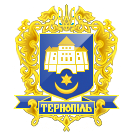 Тернопільська міська радаПОСТІЙНА КОМІСІЯз питань бюджету та фінансівПротокол засідання комісії №34від 12.12.2018р.Всього членів комісії: 	(8) Ібрагімов М.Р., Баб’юк М.П., Болєщук П.М., Зелінка Н.В., Ткаченко А.М., Сиротюк М.М., Яциковська О.Б., Костюк І.В.Присутні члени комісії: 	(8) Ібрагімов М.Р., Баб’юк М.П., Болєщук П.М., Костюк І.В.,Сиротюк М.М., Яциковська О.Б.,Зелінка Н.В.,Ткаченко А.М.Відсутній член комісії:	(0) Кворум є. Засідання комісії правочинне.На засідання комісії запрошені:Остапчук В.О. – заступник міського голови з питань діяльності виконавчих органів ради;Корчак Т.С. – начальник управління економіки, промисловості та праці;Савечко П.М. – начальник відділу з питань енергозабезпечення управління житлово-комунального господарства, благоустрою та екологіїТарнавська М.В. – заступник начальника відділу охорони здоров’я та медичного забезпечення з економічних питань;Круть М.М. – начальник управління у справах сім’ї, молодіжної політики і спорту;Вишньовська К.С. - головний спеціаліст організаційного відділу ради управління організаційно-виконавчої роботи.Присутні з власної ініціативи:Навроцький Р.Я., Вересюк Ю.П. – голова ОСББ «Текстильна,16»;Поврозник П.І. – депутат міської ради;Кошута І. – представник ГО «Об’єднання батьків дітей і молоді Тернопілля, хворих на цукровий діабет «Діа-Дім».Головуючий – голова комісії Ібрагімов М.Р.Слухали:	Про затвердження порядку денного засідання.Виступив: 	Ібрагімов М.Р., який запропонував сформувати порядок денний засідання наступними питаннями:	Звернення ГО «Об’єднання батьків дітей і молоді Тернопілля, хворих на цукровий діабет «Діа-Дім» щодо виділення коштів на закупівлю тест-смужок для вимірювання рівня цукру в крові у дітей, хворих на цукровий діабет.Звернення голови ОСББ «Текстильна,16» Вересюка Ю.П. щодо виділення коштів для виконання ремонтних робіт за адресою вул.Текстильна, 16, кв.14 та №20 внаслідок пожежі та на лікування постраждалого мешканця кв.№14.Про залучення гранту для фінансування інвестиційного проекту «Реконструкція системи зовнішнього освітлення м. Тернополя «Світло без ртуті».	Про делегування функції замовника,передачу проектно-кошторисної документації та затвердження Угоди про спів фінансування проекту «Реконструкція футбольного поляз штучним покриттям Тернопільського міського стадіону по проспекту Степана Бандери, 15в м.Тернополі» на 2018-2019 роки.	Про Програму економічного та соціального розвитку Тернопільської міської територіальної громади на 2019 рік.	Про місцевий бюджет  Тернопільської  міської територіальної громади на  2019 рік. Про лист управління освіти і науки від 08.12.2018р. №3033/07 щодо виконання доручення комісії від 28.11.2018р. №36.6.Результати голосування за затвердження порядку денного в цілому: За – 8, проти-0, утримались-0. Рішення прийнято.ВИРІШИЛИ:		Затвердити порядок денний засідання комісії.Порядок денний засідання комісії:1.Перше питання порядку денного.СЛУХАЛИ: 	Звернення ГО «Об’єднання батьків дітей і молоді Тернопілля, хворих на цукровий діабет «Діа-Дім»» щодо виділення коштів на закупівлю тест-смужок для вимірювання рівня цукру в крові у дітей, хворих на цукровий діабет.ІНФОРМУВАЛИ:	Кошута І., Костюк І.В.ВИСТУПИЛИ:	Ібрагімов М.Р., Тарнавська М.В.ВИСТУПИВ:	            Ібрагімов М.Р. з наступними пропозиціями:ВИРІШИЛИ:	1. Звернення ГО «Об’єднання батьків дітей і молоді Тернопілля, хворих на цукровий діабет «Діа-Дім» щодо виділення коштів на закупівлю тест-смужок для вимірювання рівня цукру в крові у дітей, хворих на цукровий діабет взяти до відома.	2. Рекомендувати виконавчому комітету розробити механізм забезпечення тест-смужками  для вимірювання рівня цукру в крові у дітей, хворих на цукровий діабет в січні 2019 року та на весь 2019 рік.	3.Доручити фінансовому управлінню спільно з відділом охорони здоров’я та медичного забезпечення вишукати можливість фінансування закупівлі тест-смужок для вимірювання рівня цукру в крові у дітей, хворих на цукровий діабет у 2019 році.Результати голосування за пропозиції Ібрагімова М.Р.: За – 8, проти-0, утримались-0.Рішення прийнято.2. Друге питання порядку денного.СЛУХАЛИ: 	Звернення голови ОСББ «Текстильна,16» Вересюка Ю.П. щодо виділення коштів для виконання ремонтних робіт за адресою вул.Текстильна, 16, кв.14 та №20 внаслідок пожежі та на лікування постраждалого мешканця кв.№14.ІНФОРМУВАЛИ:	Вересюк Ю.П., Навроцький Р.Я.ВИСТУПИВ:	Ібрагімов М.Р. з наступними пропозиціями1.Рекомендувати виконавчому комітету виділити кошти з резервного фонду бюджету міської громади на фінансування ОСББ «Текстильна,16» для виконання аварійно-відновлювальних робіт в кв.№14 та №20 за адресою вул.Текстильна та на лікування постраждалого в пожежі мешканця квартири №14.	2. Рекомендувати депутатам Тернопільської міської ради виділити кошти на лікування постраждалого в пожежі мешканця квартири №14 за адресою вул.Текстильна в січні 2019 року.ВИРІШИЛИ:	1. Рекомендувати виконавчому комітету виділити кошти з резервного фонду міської громади на фінансування ОСББ «Текстильна,16» для виконання аварійно-відновлювальних робіт в кв.№14 та №20 за адресою вул.Текстильна та на лікування постраждалого в пожежі мешканця квартири №14.2.Рекомендувати депутатам Тернопільської міської ради виділити кошти на лікування постраждалого в пожежі мешканця квартири №14 за адресою вул.Текстильна в січні 2019 року.Результати голосування за пропозиції Ібрагімова М.Р.: За –8,  проти-0, утримались-0. Рішення прийнято.3.Третє питання порядку денного.СЛУХАЛИ: 	Про залучення гранту для фінансування інвестиційного проекту «Реконструкція системи зовнішнього освітлення м. Тернополя «Світло без ртуті».ДОПОВІДАВ:	Савечко П.М.ВИСТУПИЛИ:	Костюк І.В., Ткаченко А.М.ВИРІШИЛИ:	Погодити проект рішення міської ради «Про залучення гранту для фінансування інвестиційного проекту «Реконструкція системи зовнішнього освітлення м. Тернополя «Світло без ртуті».Результати голосування: За – 8,  проти-0, утримались-0. Рішення прийнято.4.Четверте питання порядку денного.СЛУХАЛИ: 	Про делегування функції замовника,передачу проектно-кошторисної документації та затвердження Угоди про спів фінансування проекту «Реконструкція футбольного поля з штучним покриттям Тернопільського міського стадіону по проспекту Степана Бандери, 15 в м.Тернополі» на 2018-2019 роки.ДОПОВІДАВ:	Круть М.М.ВИРІШИЛИ:	Погодити проект рішення міської ради «Про делегування функції замовника,передачу проектно-кошторисної документації та затвердження Угоди про спів фінансування проекту «Реконструкція футбольного поля з штучним покриттям Тернопільського міського стадіону по проспекту Степана Бандери, 15 в м.Тернополі» на 2018-2019 роки».Результати голосування: За – 8,  проти-0, утримались-0. Рішення прийнято.5.П’яте питання порядку денного.СЛУХАЛИ: 	Про Програму економічного та соціального розвитку Тернопільської міської територіальної громади на 2019 рік.ДОПОВІДАЛА:	Корчак Т.С.ВИРІШИЛИ:	Погодити проект рішення міської ради «Про Програму економічного та соціального розвитку Тернопільської міської територіальної громади на 2019 рік.Результати голосування: За – 8, проти-0, утримались-0. Рішення прийнято.6.Шосте питання порядку денного.СЛУХАЛИ: 	Про місцевий бюджет  Тернопільської  міської територіальної громади на  2019 рік.ВИСТУПИЛА:	Остапчук В.О., яка інформувала про проведення та результати Бюджетних слухань 07.12.2018 року щодо формування місцевого бюджету міської громади на 2019 рік.ДОПОВІДАЛА:	Остапчук В.О.ВИСТУПИВ:	Ткаченко А.М. з пропозицією виділити кошти з резервного фонду бюджету місцевої громади на будівництво багатофункціонального Палацу спорту за адресою просп.Злуки,3А в м.Тернополі в сумі 1 млн.грн.ВИСТУПИЛА:	Баб’юк М.П., з пропозицією виділити кошти на асфальтування автодрому для навчальних цілей (освоєння спеціальності слюсар-водій)  в сумі 680 тис.грн.ВИСТУПИВ:	Зелінка Н.В. з наступними пропозиціями:- виділити кошти для ремонту підлоги в групах (200 тис.грн) та ремонт в спортивному залі  (75 тис. грн) у ДНЗ№33;	- виділити кошти для заміни огорожі Класичної гімназії в сумі 500 тис.грн.ВИСТУПИЛИ:	Ібрагімов М.Р., Сиротюк М.М., Болєщук П.М, Зелінка Н.В., Ткаченко А.М., Яциковська О.Б., Баб’юк М.П., Костюк І.В.ВИСТУПИЛА:	Яциковська О.Б. з пропозицією заступнику міського голови з питань діяльності виконавчих органів ради Остапчук В.О. надати інформацію комісії щодо фінансування інформаційної підтримки діяльності міської ради засобів масової інформації з місцевого бюджету.ВИРІШИЛИ:	1.Погодити проект рішення міської ради «Про місцевий бюджет  Тернопільської  міської територіальної громади на  2019 рік».2.Рекомендувати фінансовому управлінню:2.1.Виділити кошти з резервного фонду бюджету місцевої громади на будівництво багатофункціонального Палацу спорту за адресою просп.Злуки,3А в м.Тернополі в сумі 1 млн.грн.2.2. Виділити кошти на асфальтування автодрому для навчальних цілей (освоєння спеціальності слюсар-водій)  в сумі 680 тис.грн.2.3.Виділити кошти для ремонту підлоги в групах (200 тис.грн) та ремонт в спортивному залі  (75 тис. грн) у ДНЗ№33.2.4.Виділити кошти для заміни огорожі Класичної гімназії в сумі 500 тис.грн.3.Заступнику міського голови з питань діяльності виконавчих органів ради Остапчук В.О. надати інформацію комісії щодо фінансування інформаційної підтримки діяльності міської ради засобів масової інформації з місцевого бюджету.Результати голосування за проект рішення: За – 7,  проти-0, утримались-1 (Яциковська О.Б.). Рішення прийнято.Результати голосування за пропозиції депутатів  Ткаченка А.М., Баб’юк М.П., Зелінки Н.В. та Яциковської О.Б.: За – 8,  проти-0, утримались-0. Рішення прийнято.7.Сьоме питання порядку денного.СЛУХАЛИ: 	Про лист управління освіти і науки від 08.12.2018р. №3033/07 щодо виконання доручення комісії від 28.11.2018р. №36.6.ІНФОРМУВАВ:	Ібрагімов М.РВИРІШИЛИ:	Інформацію взяти до відома.	Голова комісії						М.Р.Ібрагімов	Секретар комісії 						Н.В.Зелінка1.Звернення ГО «Об’єднання батьків дітей і молоді Тернопілля, хворих на цукровий діабет «Діа-Дім» щодо виділення коштів на закупівлю тест-смужками для вимірювання  рівня цукру в крові у дітей, хворих на цукровий діабет.2.Звернення голови ОСББ «Текстильна,16» Вересюка Ю.П. щодо виділення коштів для виконання ремонтних робіт за адресою вул.Текстильна, 16, кв.14 та №20 внаслідок пожежі та на лікування постраждалого мешканця кв.№14.3.Про залучення гранту для фінансування інвестиційного проекту «Реконструкція системи зовнішнього освітлення м. Тернополя «Світло без ртуті».4.Про делегування функції замовника,передачу проектно-кошторисної документації та затвердження Угоди про спів фінансування проекту «Реконструкція футбольного поля з штучним покриттям Тернопільського міського стадіону по проспекту Степана Бандери, 15 в м.Тернополі» на 2018-2019 роки.5.Про Програму економічного та соціального розвитку Тернопільської міської територіальної громади на 2019 рік.6.Про місцевий бюджет  Тернопільської  міської територіальної громади на  2019 рік.7.Про лист управління освіти і науки від 08.12.2018р. №3033/07 щодо виконання доручення комісії від 28.11.2018р. №36.6.